Krishnamurti 1st Bangkok Gathering 9-11 June 2017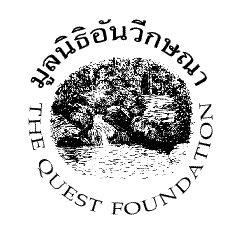 เชิญร่วมกิจกรรมเพื่อการเปลี่ยนแปลงตนเองผ่านการสืบค้นในหัวข้อ“คุณเป็นคนครึ่งๆ กลางๆ ไม่เคยทำอะไรถึงที่สุดหรือเปล่า คุณรู้ตัวไหม”ณ เรือนพฤกษา บูติค รีสอร์ท  ปากเกร็ด นนทบุรี“ทรัพย์อันศักดิ์สิทธิ์ คุณจะทำอะไรกับมัน”	คุณจะทำอย่างไร เมื่อกฤษณมูรติจากไป  เขาทุ่มเทชีวิตให้เรื่องนี้ พูดคุยและถกปัญหากับคุณ แล้วเขาก็จากไป “….. นี่เป็นทรัพย์อันศักดิ์สิทธิ์ที่ผมทิ้งไว้กับคุณ แล้วคุณจะทำอะไรกับมัน  ” 		Krishnamurti in a discussion with Trustees, Ojai, 20 March 1977	จิฑฑุ กฤษณมูรติ (1895-1986) ได้รับการยอมรับจากผู้คนมากมายว่าเป็นเสียงแห่งยุคสมัยที่สำคัญยิ่ง และสร้างผลกระทบอันลึกล้ำต่อจิตสำนึกมนุษย์ กฤษณมูรติทุ่มเททั้งชีวิตเพื่อให้เราร่วมแบ่งปันความเข้าใจถึงความเป็นมนุษย์อย่างแจ่มแจ้ง เขาเดินทางไปทั่วโลกไม่หยุดหย่อนเพื่อพูดคุยกับสาธารณชน เขียนหนังสือ เสวนาถกปัญหากับผู้ที่ปราดเปรื่องที่สุดแห่งศตวรรษ หรือเพียงนั่งด้วยกันในความเงียบกับผู้แสวงหาความเมตตาและพลังเยียวยาจากเขา		ในเบื้องแรกสิ่งที่อาจทำให้ผู้คนส่วนใหญ่ฉงนสนเท่ห์ คือข้อสังเกตของกฤษณมูรติที่ว่า การเห็นธรรมชาติที่แท้จริงของสิ่งใดก็ตามไม่จำเป็นต้องอาศัยความรู้จากหนังสือ หรือความเฉียบแหลมทางความคิด ไม่ต้องอาศัยศรัทธาหรือการฝึกฝนทางศาสนา แต่ทั้งหมดที่ต้องการคือการสังเกต “ชีวิต” ด้วยความใส่ใจ ไม่ปักใจเชื่ออะไรง่ายๆ ยิ่งคุณเข้าหาชีวิตตรงๆ ง่ายๆ เท่าใดก็ยิ่งดีเท่านั้น	ผลงานที่เด่นชัดที่สุดของกฤษณมูรติ คือการเชื้อเชิญให้ร่วมกันสืบค้นในลักษณะใหม่ เมื่อทำเป็นกลุ่มจะเรียกว่า การเสวนาสืบค้น ลักษณะและหัวใจของการสืบค้นนี้ชี้ไปยังแก่นของคำสอนที่ว่า คำตอบใหม่ไม่อาจอุบัติขึ้นได้ในจิตใจที่เต็มไปด้วยความทรงจำและความรู้ ความเชื่อและอุดมคติ เพราะมันเป็นอดีตที่ตายซากที่ถูกนำมาเผชิญกับความเป็นจริงของการมีชีวิตอยู่ สภาพที่เป็นอยู่จริง อันได้แก่ ความขัดแย้ง ความเกลียดชัง ความรุนแรง ความไม่มั่นคงปลอดภัย ความกลัวและความทุกข์โศก ซึ่งอาจอธิบายได้ว่าเหตุใดตลอดประวัติศาสตร์มนุษยชาติ ความพยายามค้นหาทางออกจากปัญหาที่มีมายืดเยื้อยาวนานเหล่านี้จึงล้มเหลวอย่างน่าสลดใจ การจมปลักอยู่ในสภาพเก่าๆไม่สามารถเผชิญความท้าทายของชีวิตซึ่งใหม่เสมอ ดังนั้นสิ่งที่จำเป็นในการเสวนาสืบค้นคือการมีส่วนร่วมอย่างสดใหม่และจริงแท้ ดังที่กฤษณมูรติ  กล่าวว่า “เหมือนดั่งเป็นครั้งแรก”	ขอเชิญชวนมาร่วมสืบค้นดูว่า สิ่งที่เกิดขึ้นจริงๆคืออะไร เราจะเคลื่อนไปกับความเป็นจริงได้ไหมกำหนดการวันที่ 9 มิ.ย. 2017									14.00 - 15.00	     - มาถึงที่พัก / Arrival15.00 - 16.00	     - ทำความรู้จักเพื่อนๆ วิทยากร สถานที่และกิจกรรม/ Orientation16.00 - 16.30	     - อาหารว่าง / Tea break16.30 - 17.45        - DVD SANDIEGO TALK-1“สภาพการณ์ที่มนุษย์เป็นอยู่ Human Condition”เราสามารถค้นพบวิถีแห่งการดำรงอยู่ ที่ไม่ใช่นามธรรมอันเลื่อนลอย  ไม่ใช่มโนคติทางปรัชญาหรือทฤษฎี แต่เป็นวิถีแห่งการดำรงอยู่จริงๆ เป็นปฏิบัติการที่สมบูรณ์ มีเอกภาพ ไร้ความขัดแย้งอย่างสิ้นเชิง ได้ไหม ผมรู้สึกว่าการมีชีวิตอยู่อย่างนั้นเท่านั้นที่เป็นวิถีแห่งศาสนธรรมCan we find a way of living, not as abstract idea, a philosophical concept, a theory, but rather an actual way of living that is an action which is complete, whole, completely non-contradictory? I feel that to live that way Is the only religious way, none other.18.00 - 19.30	      - อาหารเย็น/ Dinner 19.30 - 21.00	      - เสวนาในประเด็นที่ผู้เข้าร่วมถาม/Dialogue on the theme.21.00		      - Silence/ Meditationวันที่ 10 มิ.ย. 20176.00-7.00	      - Yoga / Taichi / Walk7.35-8.30	      - อาหารเช้า/Breakfast9.00-10.30              - DVD SANDIEGO TALK-2 “ความกลัว -Fear”เราสามารถสังเกต โดยปราศจาก “ศูนย์กลาง” ได้ไหม ในขณะที่ความรู้สึกเกิดขึ้น   ไม่เรียกมันว่าความกลัว การสังเกตเช่นนั้นต้องการวินัยอันยิ่งCan one observe without the center, not naming the thing called   fear, as it arises? It requires tremendous discipline.10.30-12.00	        - เสวนา /Dialogue 12.00-13.00	        - อาหารเที่ยง/ Lunch13.00-14.00	   - เวลาส่วนตัว/ Personal time14.00-15.30	   - เสวนา/ Dialogue15.30-16.00	  - อาหารว่าง / Tea break16.00-18.00	       - DVD SANDIEGO TALK-3 “ความรุนแรงในชีวิต The Violence in our lives” การประจักษ์แจ้งนั้นไม่ได้ขึ้นอยู่กับกาลเวลา การทำความเข้าใจไม่ใช่การทำให้เกิดความละเอียดอ่อนไวต่อการรับรู้อย่างค่อยเป็นค่อยไป เราเข้าใจในทันทีหรือไม่เข้าใจเลย อย่างใดอย่างหนึ่งเท่านั้นEnlightenment is not of time at all. Understanding is not a matter of gradual sensitivity; either one understands immediately or not at all.18.00-19.00              - อาหารเย็น/ Dinner 							19.30-21.00              - เสวนา/ Dialogue21.00	                 - Silence/ Meditationวันที่ 11 มิ.ย. 20176.00-7.00	      - Yoga / Taichi8.00-9.00	      - Breakfast / อาหารเช้า9.00-10.30             - DVD SANDIEGO TALK- 4 “สมาธิ คืออะไร What is Meditation?”ถ้าหากคุณมีภาวะอันเหนือธรรมดานี้ดำเนินอยู่ในชีวิตคุณมันก็เป็นทุกสิ่งทุกอย่าง คุณจะเป็นทั้งครูและศิษย์ เป็นเพื่อนบ้านและ ความงามของหมู่เมฆ คุณคือทั้งหมดนั่นและนั้นคือภาวะแห่งรักIf you have this extraordinary thing going in your life, Then it is everything; then you become the teacher, the disciple, the neighbor, the beauty of the cloud - You are all that and that is love.10.30-12.00	      - เสวนา/ Dialogue 12.00-13.00	      - อาหารเที่ยง/ Lunch13.00-14.00         	 - เวลาส่วนตัว/ Personal time 14.00-15.30	 - เสวนา/ Dialogue15.30-16.00	 - สะท้อนกิจกรรม/ปิดกิจกรรม How do you feel about this gathering?ผู้สนใจโปรดติดต่อที่ :  anveekshana@gmail.com หรือโทรสาร: 074-257362 , 074-257855				     คุณพิมพ์ลักษณ์ สุขบูรณ์ (จอย)   090-1800606, 087-7042979		     คุณพรทิพย์ ศิริสุคนธ์    098-0522935			     คุณอุบลรักษ์ คงชนะ   074-257873		     คุณปรีดิ์ มิ่งแก้ว 089-487-9487ค่าใช้จ่าย :        สำหรับการเข้าร่วมตลอดกิจกรรม ห้องเดี่ยว 4,200 บาท ห้องคู่ 3,000 บาท /ท่าน 	        รับผู้เข้าร่วมกิจกรรมไม่เกิน 30 ท่าน                           กรุณาโอนเงินสั่งจ่าย ธ.กรุงไทย สาขาทุ่งลุง ชื่อบัญชี มูลนิธิอันวีกษณา เลขที่บัญชี 938-0-48038-5                            และกรุณาส่งใบโอนพร้อมใบสมัครมายัง  anveekshana@gmail.com ใบสมัคร   เข้าร่วม Krishnamurti 1st Bangkok Gathering 2017วันที่  9-11 มิ.ย. 2560 ณ  เรือนพฤกษา บูติค รีสอร์ท ปากเกร็ด นนทบุรีชื่อ นาย/นาง/นางสาว.....................................................  นามสกุล .................................................................ที่อยู่: บ้านเลขที่............ หมู่ ............ ตรอก/ซอย......................ถนน.......................... ตำบล…......................อำเภอ................................. จังหวัด….................................. รหัสไปรษณีย์.............................................Email: .............................................โทรศัพท์..............................โทรสาร...............................อายุ...........ปีห้องพักเดี่ยว  4,200 บาท ห้องพักคู่ 3,000 บาท / ต่อท่าน ค่าใช้จ่ายนี้รวมค่าอาหาร อาหารว่าง ตลอดกิจกรรม ส่วนการเข้าร่วมกิจกรรมไม่มีค่าใช้จ่าย        กรุณาโอนเงินสั่งจ่าย ธ.กรุงไทย สาขาทุ่งลุง ชื่อบัญชี มูลนิธิอันวีกษณา เลขที่บัญชี 938-0-48038-5        กรุณาส่งใบโอนพร้อมใบสมัครมายัง  anveekshana@gmail.com หรือแฟกซ์ 074-257855** ปิดรับสมัคร วันที่ 2 มิถุนายน 2560 **สำหรับเจ้าหน้าที่:         * ชื่อผู้สมัคร.....................................................................................   * ลำดับเลขที่การรับสมัคร..................         *ชนิดของห้องพักที่จอง.................................*ค่าร่วมกิจกรรมที่ได้รับ......................บาทวันที่ได้รับ......................          โทรศัพท์: 074-257873, 090-1800606, 089-487-9487, 087-7042979, 098-0522935, แฟกซ์: 074-257362, 074-257855อีเมล์: anveekshana@gmail.com  
             1428 ถนน เพชรเกษม ตำบล หาดใหญ่ อำเภอ หาดใหญ่ จังหวัด สงขลา 90110Application Form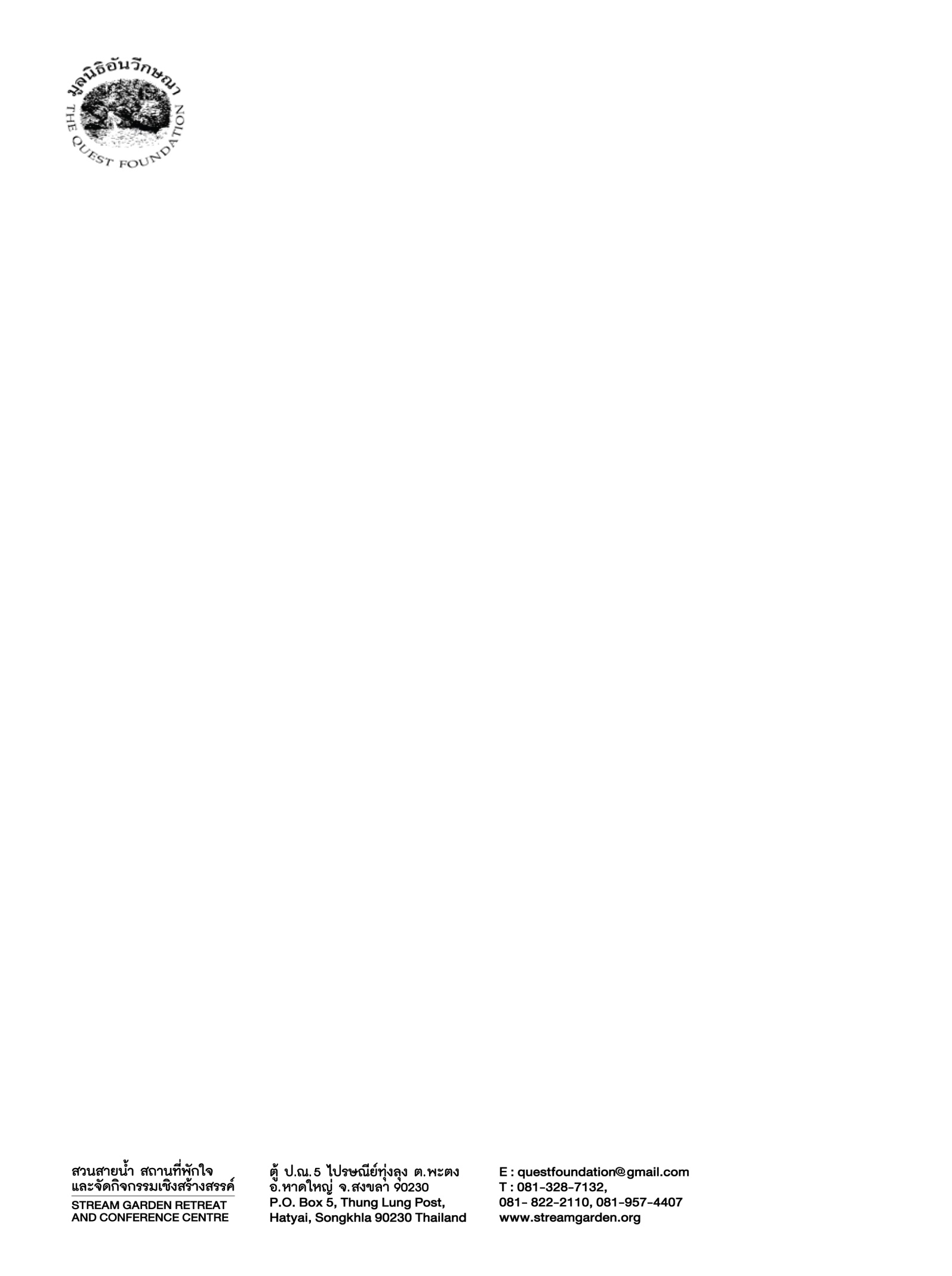 Krishnamurti 1st Bangkok Gathering	Date: 9-11 June, 2017Place: Ruen Pruksa Boutique Resort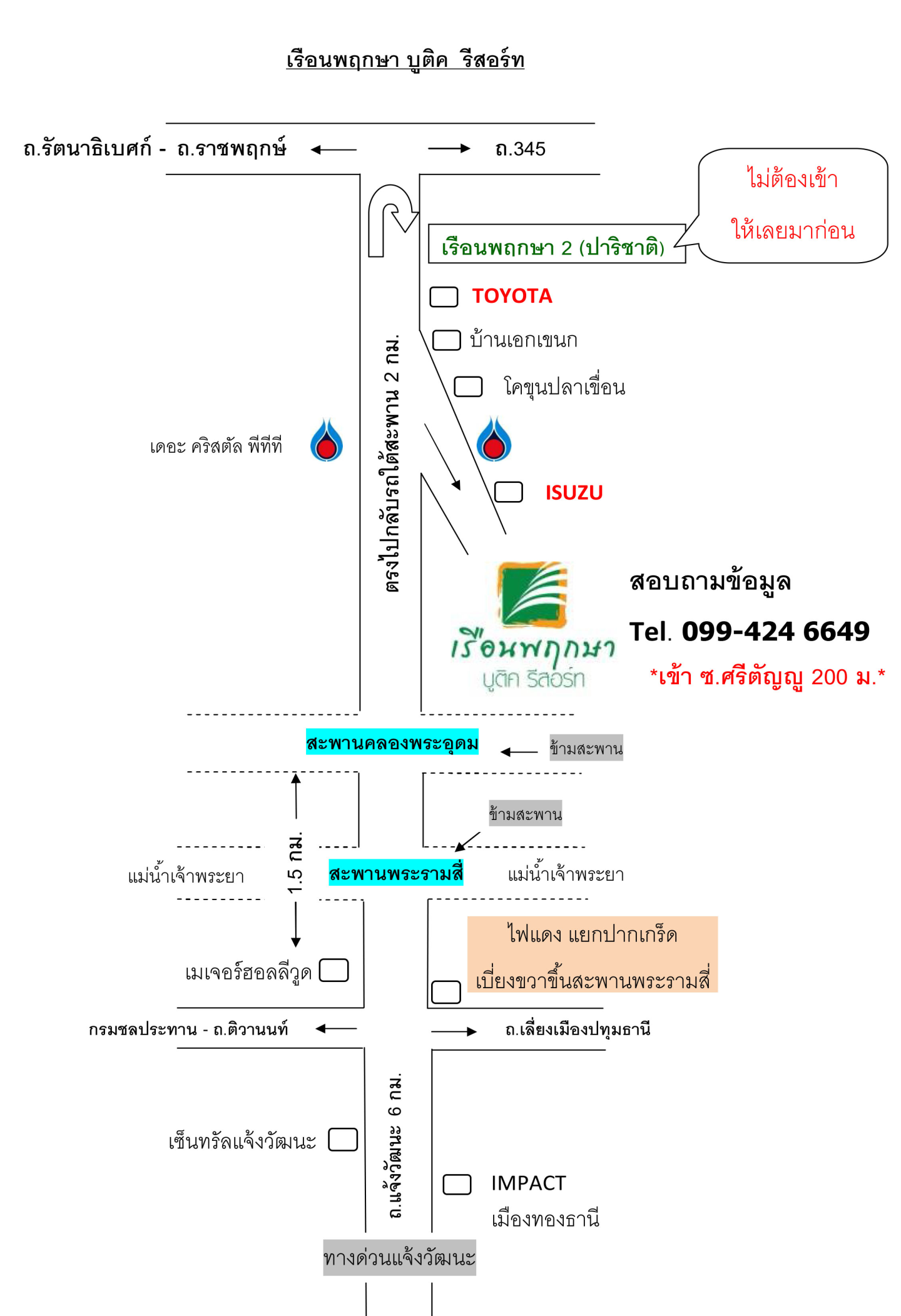 Full Name: Mr./Mrs./Ms.Address:Email:                                                                Tel:                                              Fax:Date of birth:                                                  Nationality:                               Passport number:Accommodation Options: Single/ Double           Single: 4,200 baht           Double 3,000 baht per personAll costs includedPlease transfer the amount to Krungthai Bank, Thunglung Branch, Name: Anveekshana Foundation,  No. 938-0-48038-5, and send the slip along with the application form to  anveekshana@gmail.com or fax  074-257855, 074-257362Closing Date: 2nd June, 2017Anveekshana Foundation  1428 Petchkasem Road, T. Hatyai, A. Hatyai, Songkhla 90110074-257873, 090-1800606, 089-487-9487, 087-7042979, 098-0522935 Fax, 074-257362, 074-257855